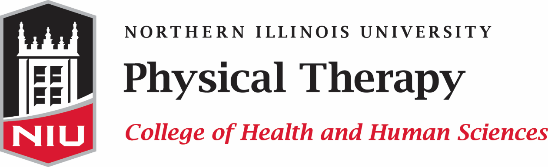 School of Allied Health and Communicative DisordersDoctor of Physical Therapy ProgramAs a condition of enrollment, the NIU DPT program requires an initial physical examination prior to starting the program. This examination must be completed by a MD, DO, PA, or APN/DPN. Student Name: ________________________________________________    Date of Birth: ___________________Comments:Signature: ____________________________________________________________________________________Printed Name with Credentials: __________________________________________________________NPI #: ______________________________		Date: ______________________Health Professional Facility Name and Address:_______________________________________ _________________________________________________________________________________________________YesNoTolerate sitting, standing, and physical activity for a minimum of eight hours Perform physical assessment and intervention procedures commonly used in physical therapyManipulate assessment and treatment devices commonly used in the practice of physical therapyMove or manipulate parts of, or whole, bodies of simulated and real patientsLift, push, pull or move 50 pounds independentlyPerform cardiopulmonary resuscitation and basic first aidMaintain and assume a variety of positions, including but not limited to sitting (on floor and elevated surface), standing, squatting, kneelingPerform upright tasks on even and uneven surfaces, including but not limited to reaching, bending, twisting, pulling, pushing, carrying, and holdingPossess the emotional health necessaryfor the full use of intellectual abilitiesfor the exercise of sound judgmentfor the effective completion of all responsibilities attendant to the assessment and treatment of patientsfor the development of mature, sensitive, and effective relationships with patientsto be able to tolerate physically and mentally taxing workloadsto be able to function effectively under stressto be able to adapt to changing environments, changing schedules